БІЛОЦЕРКІВСЬКА МІСЬКА РАДАКИЇВСЬКОЇ ОБЛАСТІР І Ш Е Н Н Явід 25 травня  2017 року                                                                      № 830-32-VIIПро надання дозволу на розроблення проектуземлеустрою щодо відведення земельної ділянки в оренду  ТОВАРИСТВУ З ОБМЕЖЕНОЮ ВІДПОВІДАЛЬНІСТЮ «ГРАНТРАНС»Розглянувши заяву юридичної особи, протокол постійної комісії з питань  земельних відносин та земельного кадастру, планування території, будівництва, архітектури, охорони пам’яток, історичного середовища та благоустрою від 20 квітня 2017 року № 84,  відповідно до ст. ст. 12, 122, 123, 124  Земельного кодексу України, ст. 50 Закону України «Про землеустрій», пункту 34 частини 1 ст. 26 Закону України «Про місцеве самоврядування в Україні»,  міська рада вирішила:       1. Надати дозвіл на розроблення проекту землеустрою щодо відведення земельної ділянки в оренду ТОВАРИСТВУ З ОБМЕЖЕНОЮ ВІДПОВІДАЛЬНІСТЮ «ГРАНТРАНС» для розміщення та експлуатації основних,  підсобних і допоміжних будівель та споруд підприємств переробної, машинобудівної та іншої промисловості за адресою: вулиця Глиняна,15, орієнтовною площею 0,6040 га (з них: під спорудами – 0,0586 га, під проїздами, проходами та площадками – 0,5454 га), за рахунок земель населеного пункту м. Біла Церква.2. Особі, зазначеній в цьому рішенні, подати на розгляд сесії міської ради належним чином розроблений проект землеустрою щодо відведення земельної ділянки в оренду.3. Площа земельної ділянки буде уточнена при затвердженні проекту землеустрою щодо відведення земельної ділянки в оренду.         4. Контроль за виконанням цього рішення, покласти на постійну комісію з питань  земельних відносин та земельного кадастру, планування території, будівництва, архітектури, охорони пам’яток, історичного середовища та благоустрою.  Міський голова             	                       Г.А. Дикий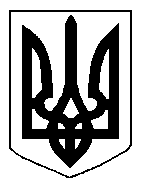 